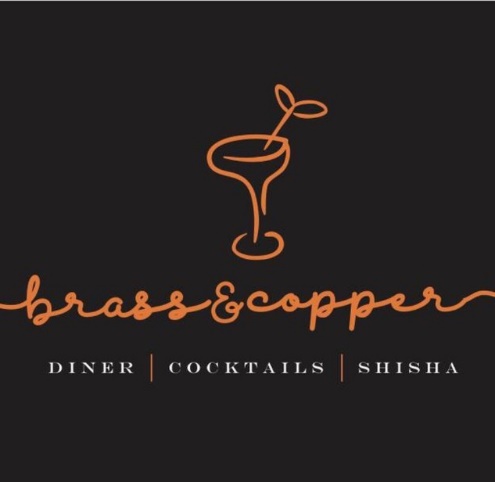 Job DescriptionThank you for your interest in working with Brass & Copper! We are passionate about our people; they are the bedrock of our business, which is why we invest time and effort in recruiting the perfect match! Our employees are passionate about Brass & Copper, their role and the overall success of the company. We are all motivated to drive our own success and achieve individual objectives. Communication is key to any role here as our employees continually build relationships with our customers and at all levels across the business.We’re fast paced, so all employees need to able to adapt to change quickly, be enthused and excited about what’s around the corner for us.Job Title: HostessRole: Full-timeLocation: 1 Olubunmi Owa, Lekki Phase 1, Lagos.Start date: As soon as possibleRole background: As a Hostess at Brass & Copper you will be a vital part of the guest experience. You will welcome all guests in a warm and friendly, yet professional manner and you must be passionate about delivering an exceptional and genuine service.Role functions:Delivering excellent customer service to all customers Meeting and greeting customersAssigning a suitable table for customer needs upon arrivalEnsuring the general area is tidy and well-organised at all timesHaving knowledge of the restaurant menu and beverage list Providing general administration duties as answering telephone and dealing with booking and general queriesAssisting the team with various tasks as requiredKey Skills and Requirements: A high standard of personal presentation and appearanceProven Hostess experience in a busy and high-volume restaurant.Possess ability to multi-taskA good command of both written and spoken EnglishExcellent communication skillsExcellent telephone manner; articulate and friendlyExcellent guest service skillsAbility to work under pressureAttention to detailConfident, professional and welcoming personalityThe ideal candidate: Someone who is friendly and welcomingSomeone who can build rapport quickly with othersSomeone who is level-headed and efficientSomeone who is willing to go the extra mileSomeone who takes a professional and committed approach to work All interested individuals must send a cover letter to GoodHair@rensan.co.uk, detailing why they should get the job and what they believe they can add to the business. Attach your CV and ensure you use subject title ‘Brass & Copper Hostess’.Failure to apply in the way we have specified will disqualify you immediately, please ensure that you read thoroughly. Please also note that if your application is successful we will contact you.